Как написать отзыв о работеОтзыв о работе, обычно, это краткая характеристика на разработку, которую пишет ее научный руководитель. В отзыве отражается  краткая характеристика того вопроса, которому посвящена разработка, оценка содержания и те достоинства и отличия, которые данная работа имеет. В отзыве также должны быть отмечены имеющиеся недостатки, дана оценка практической значимости и оценка данной работы.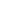 Инструкция1Пишется отзыв на стандартных листах формата А4. ОБРАЗЕЦ.ДЕПАРТАМЕНТ ОБРАЗОВАНИЯ ГОРОДА МОСКВЫГосударственное бюджетное образовательное учреждениевысшего профессионального образования города МосквыМОСКОВСКИЙ ГОРОДСКОЙ ПСИХОЛОГО-ПЕДАГОГИЧЕСКИЙ УНИВЕРСИТЕТОтзывна вступительный реферат по специальности____________________________________					(указать шифр и наименование специальности)2Охарактеризуйте вопрос, которому посвящена работа, дайте оценку актуальности его состояния и необходимости решения. Можно привести сравнение с существующими на сегодняшний день мировыми и российскими аналогами, указать отличия.Приведите краткую характеристику структуры работы и содержания ее разделов.Оцените достоинства работы, качество ее выполнения. Если имеются какие-либо недостатки, напишите о них и отдельно укажите те, которые должны быть устранены в определенные сроки.Расскажите о практической значимости работы, о том, как ее результаты повлияют на исследование. Расскажите, что даст эта работа в научном плане.Дайте непосредственную оценку работе в качественных характеристиках – «Отлично», «Хорошо» или «Удовлетворительно».Заключительная фраза – что поступающий допущен на к вступительным экзаменам в аспирантуру. Научный руководитель:____________________________(Ф.И.О., ученая степень, ученое звание, должность)Дата:______________20___г. 
